廁所環境綠美化活動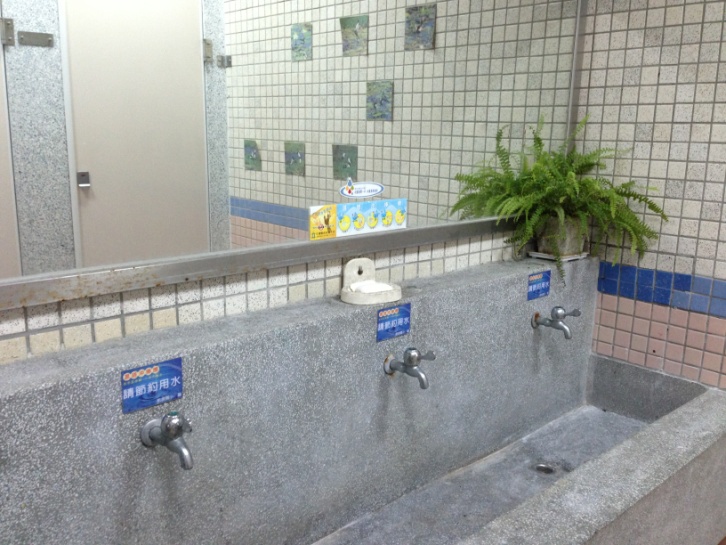 廁所內擺放植物-綠美化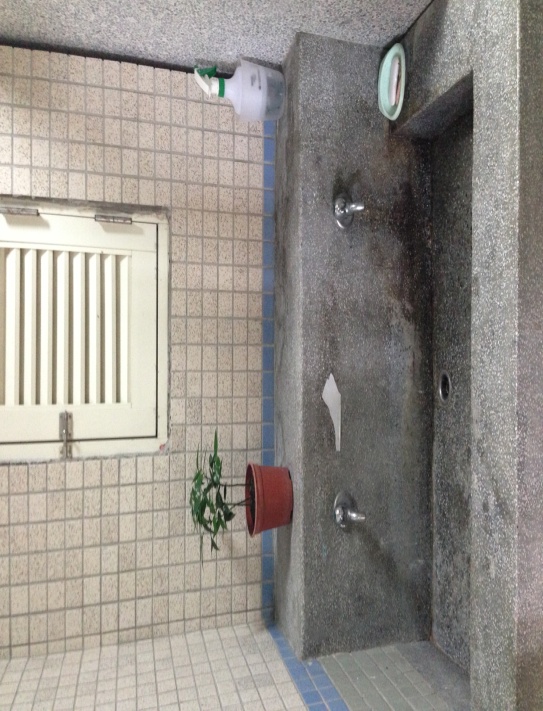 洗手台擺放植物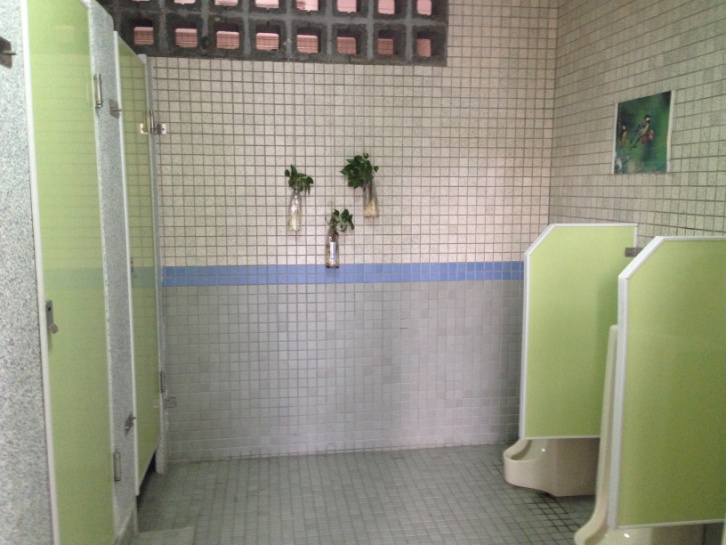 維護廁所環境整潔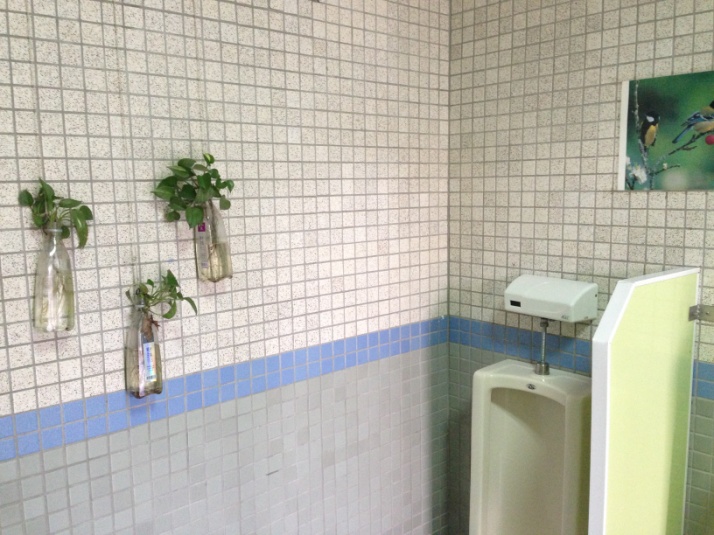 讓使用者感受乾淨清潔的一面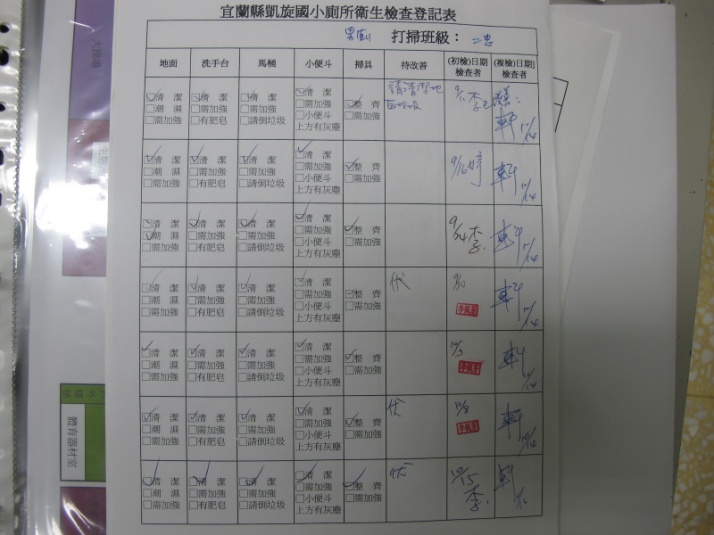 廁所評分表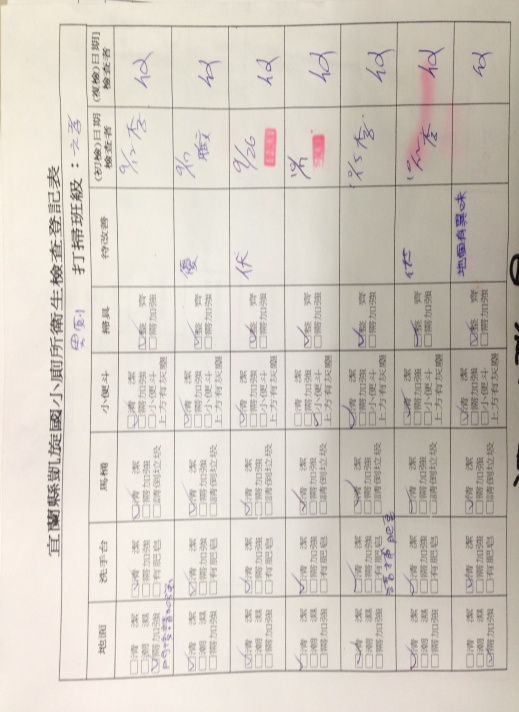 廁所評分表